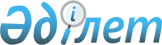 О признании утратившим силу постановления Президента Республики Казахстан от 6 октября 1993 года N 1362Указ Президента Республики Казахстан от 20 октября 1998 года N 4119



        В соответствии со статьей 139 Указа Президента Республики
Казахстан, имеющего силу Закона, от 24 апреля 1995 года N 2235  
 Z952235_ 
   "О
налогах и других обязательных платежах в бюджет" (Ведомости
Верховного Совета Республики Казахстан, 1995 г., N 6, ст.43), в
целях обеспечения единого кодирования налогоплательщиков в




Республике Казахстан ПОСТАНОВЛЯЮ:
     1. Признать утратившим силу постановление Президента Республики
Казахстан от 6 октября 1993 года N 1362  
 K931362_ 
  "О системе классификации и
кодирования налогоплательщиков" (САПП Республики Казахстан, 1993 г.,
N 41, ст.473).
     2. Настоящий Указ вступает в силу со дня подписания.

     Президент
     Республики Казахстан
      
      


					© 2012. РГП на ПХВ «Институт законодательства и правовой информации Республики Казахстан» Министерства юстиции Республики Казахстан
				